This form must be filed with the Court within seven (7) business days after the Court issues an order to relinquish firearms and/or ammunition pursuant to C.R.S. § 18-1-1001(9)(e)(II).I,	declare under oath as follows:Name of Person Relinquishing the Firearms:  			 Email Address:  		 Address:			 Phone Number(s):  	 Driver’s License or Government Issued ID Number:  	  Date of Birth:  			 Pursuant to C.R.S. §18-1-1001(d)(I), I have sold or transferred possession of the firearm(s) or ammunition listed below to federally licensed firearms dealer: 	.Pursuant to C.R.S. §18-1-1001(d)(II), I have arranged for the storage of the firearm(s) or ammunition listed below with law enforcement agency: 	.Pursuant to C.R.S. §18-1-1001(d)(II), I have arranged for the storage of the firearm(s) or ammunition listed below with storage facility:		which law enforcement agency:	has contracted with for the storage of transferred firearms or ammunition.Pursuant to C.R.S. §18-1-1001(d)(III), I have sold or transferred possession of the firearm(s) or ammunition listed below through a federally licensed firearms dealer to private party: 	who may legally possess the firearm or ammunition and have complied with all the provisions of C.R.S. §18-12-112 concerning private firearms transfers, including but not limited to the performance of a criminal background check of the transferee.(Use page 4 to enter additional firearm information if needed)By checking this box, I am acknowledging I am filling in the blanks and not changing anything else on the form.By checking this box, I am acknowledging that I have made a change to the original content.Verified SignatureI declare under penalty of perjury under the law of Colorado that the foregoing is true and correct.Executed on the	day of	,	, at(date)	(month)	(year) 	,	 	_.(city or other location,	and state or country)Print Name:  	Signature:  	Attorney Signature:  	(If any)	(date)Received by, federally licensed firearms dealer:Signature:		Date and Time:  	Received by, law enforcement agency: 	___ 	Signature:		Date and Time:  	Received by, storage facility contracted by law enforcement agency:Signature:		Date and Time:  	Received by, private party:Signature:		Date and Time:  	(Continued from Page 2)Court	District	CountyColorado County:  	Court Address:  	    Court Use Only	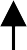 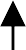 The People of the State of Colorado v.Defendant:  	    Court Use Only	My Name:  		 Address:			 Phone	Fax:  		Email:	Atty. Reg.#:  	CaseNumber:  	Division:	 Courtroom:  	Signed Declaration - Firearm and/or Ammunition Relinquishment(Criminal Mandatory Protection Order)Signed Declaration - Firearm and/or Ammunition Relinquishment(Criminal Mandatory Protection Order)MakeModelSerial NumberMakeModelSerial Number